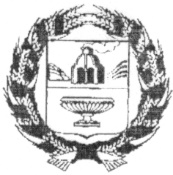 СОБРАНИЕ ДЕПУТАТОВ ВОСКРЕСЕНСКОГО СЕЛЬСОВЕТАЗАРИНСКОГО РАЙОНА АЛТАЙСКОГО КРАЯ РЕШЕНИЕ   10.10.2023 			        		                                                                № 26с. Воскресенка	В соответствии со статьёй 28 Федерального закона от 06.10.2003 №131-ФЗ «Об общих принципах организации местного самоуправления в Российской Федерации», статьёй 21 Устава муниципального образования Воскресенский сельсовет Заринского района Алтайского края, статьёй 3 Положения о публичных слушаниях в муниципальном  образовании Воскресенский сельсовет Заринского района Алтайского края Собрание депутатовРЕШИЛО:	1.Назначить публичные слушания по проекту решения о внесении изменений в Устав муниципального образования Воскресенский сельсовет Заринского района Алтайского края на 20 ноября 2023 г. в 12 часов 00 минут.	2. Установить, что публичные слушания по вышеназванному вопросу будут проходить по адресу: с. Воскресенка ул. Титова, 2/4 (Администрация Воскресенского сельсовета).3. Для подготовки и проведения публичных слушаний утвердить оргкомитет, согласно приложения, в составе 3 человек, который будет работать в администрации сельсовета.4. Обнародовать настоящее решение в установленном законом порядке.5. Контроль за выполнением данного решения возложить на постоянную комиссию по вопросам социальной политики народного образования. здравоохранения и культуры.Глава сельсовета                                                                                         О. А. ДошловаПриложение к решениюСобрания депутатов от 10.10.2023 №  26   СОСТАВоргкомитета по подготовке и проведению публичных слушаний по проекту МНПА о внесении изменений и дополнений в Устав муниципального образования Воскресенский сельсовет Заринского района Алтайского краяДошлова Оксана Александровна – глава Воскресенского сельсовета.Нагайцева Елена Николаевна – секретарь администрации Воскресенского сельсовета.Стасюк Ирина Павловна – депутат Собрания депутатов Воскресенского сельсовета по избирательному округу № 3, секретарь Собрания депутатов Воскресенского  сельсовета Заринского района.Глава сельсовета                                                                                        О.А. ДошловаО назначении публичных слушания по проекту МНПА о внесении изменений и дополнений в Устав муниципального образования Воскресенский сельсовет Заринского района Алтайского края 